МІНІСТЕРСТВО ОСВІТИ І НАУКИ УКРАЇНИХЕРСОНСЬКИЙ ДЕРЖАВНИЙ УНІВЕРСИТЕТФАКУЛЬТЕТ УКРАЇНСЬКОЇ Й ІНОЗЕМНОЇ ФІЛОЛОГІЇ ТА ЖУРНАЛІСТИКИ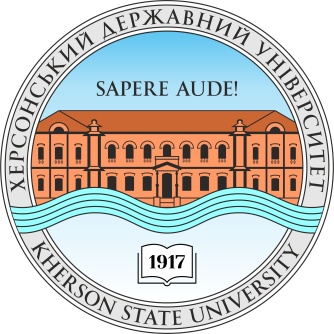 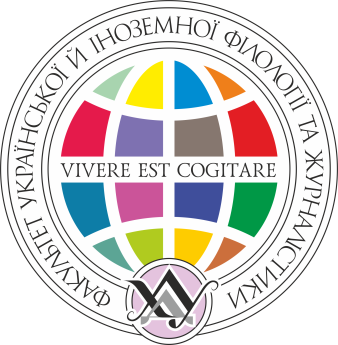 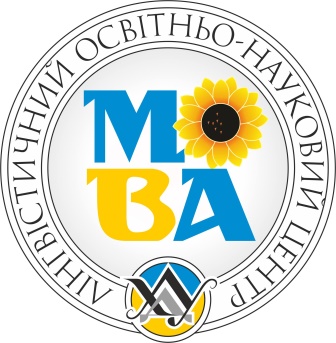 ПРОГРАМА   ІІ Всеукраїнської методичної майстерні сучасного вчителя-словесника04–06 квітня 2023 р.Херсон − Івано-Франківськ2023Організатор Кафедра української і слов’янської філології та журналістики факультету української й іноземної філології та журналістики та Лінгвістичний освітньо-науковий центр Херсонського державного університетуОрганізаційний комітет Голова:	Омельчук Сергій − доктор педагогічних наук, професор, перший проректор Херсонського державного університету Гоштанар Ірина – кандидатка педагогічних наук, доцентка, деканеса факультету української й іноземної філології та журналістикиПентилюк Марія – докторка педагогічних наук, професорка кафедри української і слов’янської філології та журналістикиКлимович Світлана − кандидатка філологічних наук, доцентка, завідувачка кафедри української і слов’янської філології та журналістикиГайдаєнко Ірина −  кандидатка філологічних наук, доцентка кафедри української і слов’янської філології та журналістикиОкуневич Тетяна – кандидатка педагогічних наук, доцентка кафедри української і слов’янської філології та журналістикиФорма й місце проведенняЛекції й майстер-класи на платформі ZoomПодключитися до конференції Zoomhttps://us04web.zoom.us/j/3158446565?pwd=LQIqNGrkf5wbmaKbbwFz9S3VbagjdC.1Ідентифікатор конференції: 315 844 6565Код: 2022Дата проведення04–06 квітня  2023 рокуПЛАН ЗАХОДІВУРОЧИСТЕ ВІДКРИТТЯ04 квітня,  10.00Вітальне словоПерший проректор Херсонського державного університету, доктор педагогічних наук, професор, відмінник освіти України, заслужений діяч науки і техніки України Сергій Аркадійович ОМЕЛЬЧУКДеканеса факультету української й іноземної філології та журналістики, кандидатка педагогічних наук, доцентка Ірина Вікторівна ГОШТАНАРЗавідувачка кафедри української і слов’янської філології та журналістики, кандидатка філологічних наук, доцентка Світлана Миколаївна КЛИМОВИЧПрофесорка кафедри української і слов’янської філології та журналістики, докторка педагогічних наук, заслужений діяч науки і техніки України, відмінник освіти України Марія Іванівна ПЕНТИЛЮКВітання всіх охочих, дистанційно залучених до заходу04 квітня, 10.00На ці та інші питання дає відповідь  Іван Миколайович ХОМ’ЯК – доктор  педагогічних наук, професор Національного університету «Острозька академія», академік Академії наук вищої школи України у науковій розвідці «РОСІЯНІЗАЦІЯ УКРАЇНСЬКИХ АНТРОПОНІМІВ» 04 квітня,  12.00Мета навчання української мови в ЗЗСО – формування компетентного мовця, здатного не лише оволодіти предметними знаннями, а й уміннями ефективно застосовувати їх на практиці як інструменту розв’язання різноманітних життєвих завдань. Думками про впровадження компетентнісного підходу у навчанні суб’єктів освітньої діяльності та формування в них ключових компетентностей задля досягнення особистісних результатів поділяться у дослідженні «НАВЧАННЯ УКРАЇНСЬКОЇ МОВИ В КОМПЕТЕНТНІСНОМУ ВИМІРІ»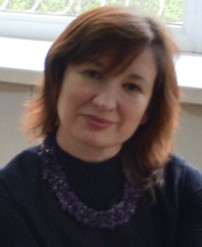 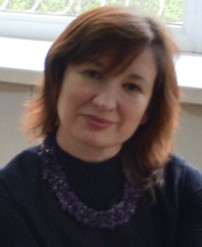 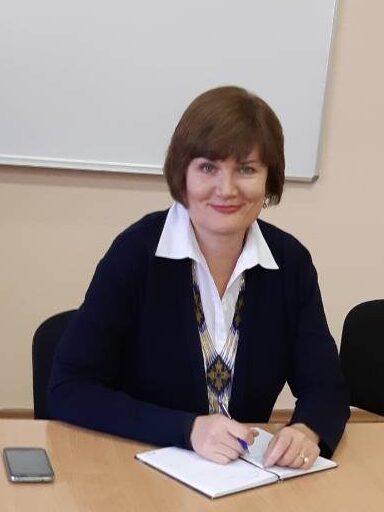 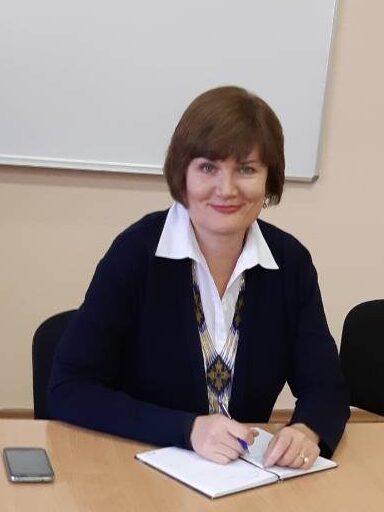 05 квітня, 10.00Незаперечним є факт, що саме вчитель, його ерудиція, професійна майстерність, загальна культура значною мірою впливає на формування особистості школяра. Культура мовлення набувається учнями лише у процесі спілкування. А звідси – високі вимоги до якості мовлення вчителя, аби бути своєрідним взірцем для своїх вихованців у спілкуванні.Запрошуємо на майстер-клас «ЗАГОВОРИ, ЩОБ Я ТЕБЕ ПОБАЧИВ: СУЧАСНІ ЗАСОБИ РОЗВИТКУ КУЛЬТУРИ МОВЛЕННЯ ПЕДАГОГІВ».05 квітня, 12.00Входження України в європейський та світовий освітній простір вимагає модернізації змісту освіти відповідно до сучасних потреб здобувачів освіти. Як зробити так, щоб не відбувалося підміни понять «чого навчати» і «для чого навчати», «почута інформація» й «отримані знання»?  «МЕТОДИЧНІ ОРІЄНТИРИ ВЧИТЕЛЯ НОВОЇ УКРАЇНСЬКОЇ ШКОЛИ» Практичний матеріал, за задумом тренера-експерта, матиме перспективу його використання в умовах змін, забезпечить надійне підґрунтя для авторських пошуків, набуття власного досвіду в широкій і різноманітній практиці.06 квітня, 10.00В оволодінні будь-яким видом діяльності важливу роль відіграє мотивація. Лише мотивована людина може навчатись чомусь і вдало використовувати набуті знання, вміння і навички у повсякденному житті. Мотивація до вивчення дисциплін у виші – першочергове завдання, що стоїть перед викладачем, який готується до заняття. Чим зацікавити? Як спонукати до вивчення нового чи складного? Викладач знаходиться в постійному пошуку шляхів «пробудити» потенціал здобувачів освіти, націлити їх на досягнення нових рівнів. У формування стійкого інтересу в здобувачів освіти до дисциплін мовознавчого циклу, допомагають ігрові освітні технології. 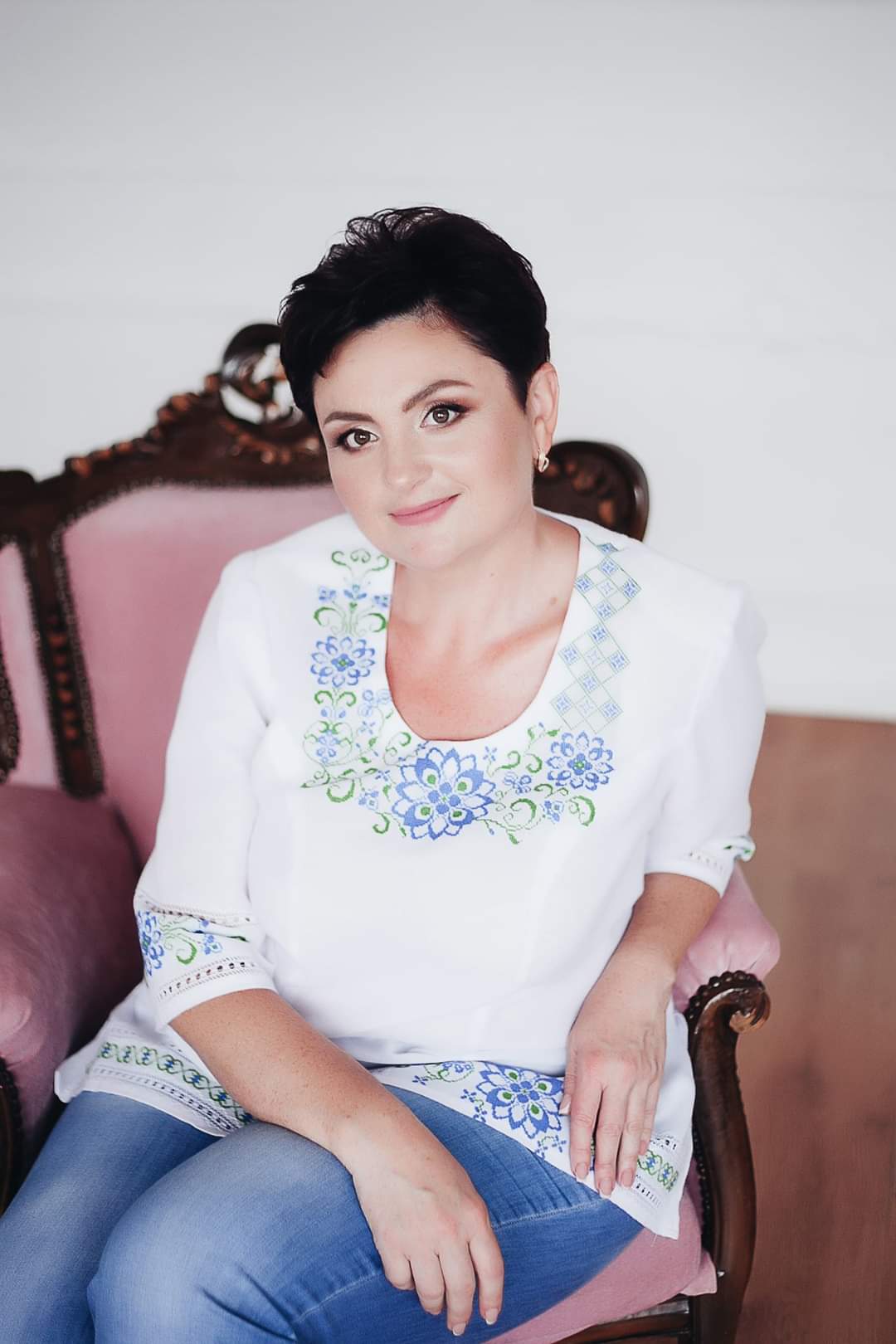 Лілія Володимирівна РУСКУЛІС – докторка педагогічних наук, завідувачка кафедри української мови і літератури Миколаївського національного університету імені В. О. Сухомлинського ділиться своїми думками в дослідженні  «ГЕЙМІФІКАЦІЯ НА ЗАНЯТТЯХ ІЗ МОВОЗНАВЧИХ ДИСЦИПЛІН»06 квітня, 12.00Сучасна українська освіта проходить процес цифрової трансформації. Дистанційне навчання стає звичним для учнів/студентів, а інтерактивні підходи здатні ще більше зацікавити їх і мотивувати до навчання. У час, коли довелося перейти в онлайн-режим, швидко налаштуватися на нові форми проведення занять, освітяни розв’язали багато питань: як проводити заняття, що для цього потрібно, який формат буде найбільш результативним і корисним. у своєму майстер-класі для майбутніх учителів-словесників, учителів-практиків, викладачів ЗВО «РЕЦЕПТИВНИЙ АНАЛІЗ ПОЕТИЧНОГО ТЕКСТУ» 04.04.202310:00Урочисте відкриття Лекція «Росіянізація українських антропонімів»Іван Миколайович ХОМ’ЯК – доктор  педагогічних наук, професор Національного університету «Острозька академія», академік Академії наук вищої школи УкраїниПлатформа Zoom;   Ідентифікатор конференції: 315 844 6565Код: 202204.04.202312:00Лекція «Навчання української мови в компетентнісному вимірі»Олена Миколаївна ГОРОШКІНА – докторка педагогічних наук, професорка, завідувачка відділу навчання української мови та літератури Інституту педагогіки НАПН УкраїниЛюдмила Олександрівна ПОПОВА – кандидатка педагогічних наук, доцентка, старша  наукова співробітниця відділу навчання української мови та літератури Інституту педагогіки НАПН УкраїниПлатформа Zoom;   Ідентифікатор конференції: 315 844 6565Код: 202205.04.202310:00Майстер-клас «Заговори, щоб я тебе побачив: сучасні засоби розвитку культури мовлення педагогів»Людмила Петрівна  МАРЕЦЬКА – кандидатка   педагогічних наук, доцентка  кафедри теорії й методики викладання навчальних дисциплін Комунального вищого навчального закладу «Херсонська академія неперервної освіти» Херсонської обласної ради Платформа Zoom;   Ідентифікатор конференції: 315 844 6565Код: 202205.04.202312:00Майстер-клас «Методичні орієнтири вчителя нової української школи» Юрій ГАЙДУЧЕНКО – методист, викладач української мови і літератури Новопечерської школи м. Києва, експерт Проєкту «Навчаємося разом», тренер-експерт ГС «Освіторія»Платформа Zoom;   Ідентифікатор конференції: 315 844 6565Код: 202206.04.202310:00Лекція   «Гейміфікація на заняттях із мовознавчих дисциплін»Лілія Володимирівна РУСКУЛІС – докторка педагогічних наук, завідувачка кафедри української мови і літератури Миколаївського національного університету імені В. О. Сухомлинського Платформа Zoom;   Ідентифікатор конференції: 315 844 6565Код: 202206.04.202212:00Майстер-клас  «Рецептивний аналіз поетичного тексту» Вікторія Володимирівна КОНЦЕВА –  керівниця відділу української мови, методистка, вчителька  української мови онлайн-школи «RIST» та Української суботньої школи в Мадриді (Іспанія) «Нове покоління», авторка вебінарів для вчителів, блогерка, учасниця Національного конкурсу вчителів-інноваторів Платформа Zoom;   Ідентифікатор конференції: 315 844 6565Код: 2022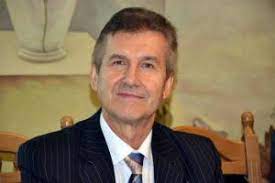 У ХVII сторіччі майже всі українці мали свої прізвища, які часто трансформувалися з імен, роду діяльності, місця проживання тощо.Як видозмінювалися прізвища? Що впливало на порушення основи їхньої української ідентичности? Чи відповідають вони правописним нормам української мови? 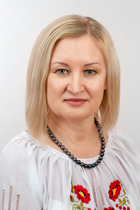 Прості, але продумані й ефективні рекомендації від провідного викладача КВНЗ «Херсонська академія неперервної освіти» Херсонської обласної ради,  кандидатки  педагогічних наук, доцентки  кафедри теорії й методики викладання навчальних дисциплін Людмили Петрівни МАРЕЦЬКОЇ допоможуть набути необхідного досвіду у спілкуванні з учнями, студентами та колегами. Методичні настанови, алгоритми занять, інші види діяльності вчителя й учнів на уроці презентовано в майстер-класі методиста, викладача української мови і літератури Новопечерської школи м. Києва, експерта Проєкту «Навчаємося разом», тренера-експерта ГС «Освіторія» Юрія ГАЙДУЧЕНКА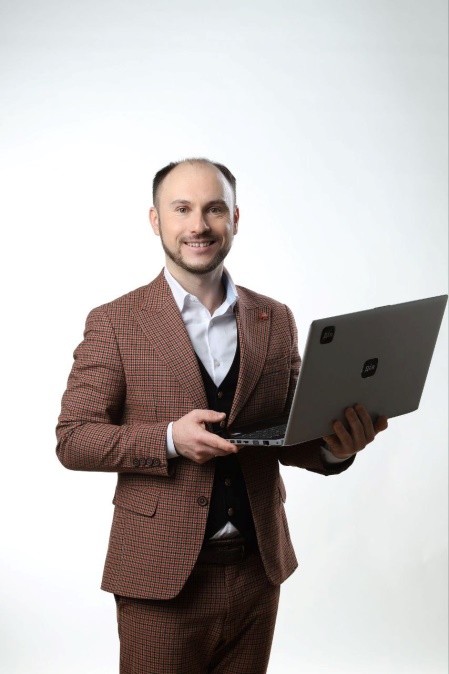 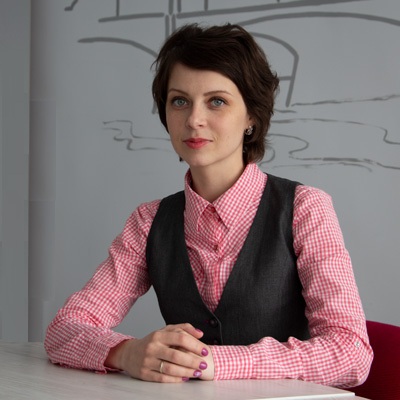 Як ефективно організувати навчання, радить керівниця відділу української мови, методистка, вчителька  української мови онлайн-школи «RIST» та Української суботньої школи в Мадриді (Іспанія) «Нове покоління», авторка вебінарів для вчителів, блогерка,  учасниця Національного конкурсу вчителів-інноваторів Вікторія Володимирівна КОНЦЕВА  